Alternative 2 MathsLearning intention: To calculate halves and quarters of amounts½ of 8 = 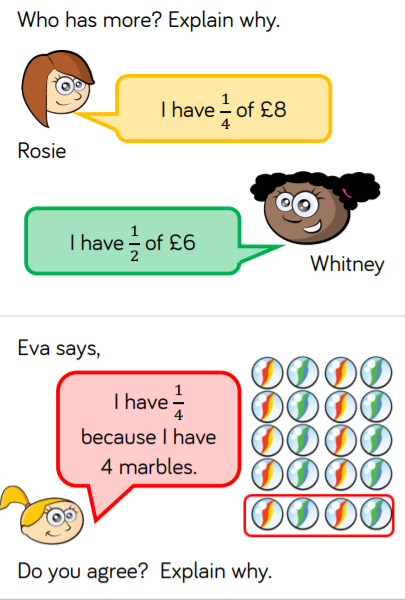 ¼ of 12 = ½ of 10 =½ of 16 = ¼ of 20 = ½ of 14 =  ½ of 18 = ¼  of 16 =  